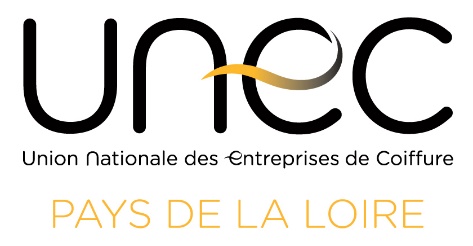 BON DE COMMANDE KIT SANITAIRE – NON ADHERENTS Date :							Nom et prénom :coordonnées complètes du Salon pour la factureAdresse de livraison :N° de téléphone pour le livreur :COMMANDEBOITE DE 100 GANTS (50 paires)  – LIMITÉ A 5 BOITES PAR SALON – 8,50 € HT la boiteGants latex poudré, taille M				……. * 8,50 € = ___________Gants taille L						…….. * 8,50 € = ____________BOITE DE 10 MASQUES – LIMITÉ A 5 BOITES PAR SALON – 48 € HT la boiteBoite							…… * 48 € = ___________			Pour mémoire, 4 masques par salarié (qu’ils soient à usage unique et jetable, ou réutilisable et lavable)1 pour le trajet domicile/travail1 le matin1 l’après-midi1 pour le trajet travail/domicileTOTAL HT = _____________________TOTAL TTC = ______________________Frais de livraison en susCachet + signatureA 							leA renvoyer par mail à nathalie.departout@unec-pdl.fr La commande sera enregistrée à réception du mail.Une pré facture vous sera adressé d’ici le 27/04 pour validation défintive de votre part.A l’issue, la facture définitive vous sera envoyé par mail pour paiement immédiat via la plateforme Lyfpro ou par virement.Ce n’est qu’à réception du paiement (Lyfpro) ou réception de l’avis de virement que la commande vous sera expédiée